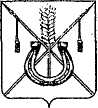 АДМИНИСТРАЦИЯ КОРЕНОВСКОГО ГОРОДСКОГО ПОСЕЛЕНИЯ КОРЕНОВСКОГО РАЙОНАПОСТАНОВЛЕНИЕот 30.10.2023 	   		                                     			  № 1352г. Кореновск Об утверждении бюджетного прогнозаКореновского городского поселения Кореновского районана долгосрочный период 2024- 2029 годовВ соответствии со статьей 10 Положения о бюджетном процессе, утвержденного решением Совета Кореновского городского поселения Кореновского района от 29 марта 2023 года № 376, статьей 170.1 Бюджетного кодекса Российской Федерации, в целях осуществления долгосрочного бюджетного планирования в Кореновском городском поселении Кореновского района, администрация Кореновского городского поселения Кореновского района п о с т а н о в л я е т:Утвердить бюджетный прогноз Кореновского городского поселения Кореновского района на долгосрочный период 2024- 2029 годов (прилагается).2. Общему отделу администрации Кореновского городского поселения Кореновского района (Козыренко) обеспечить размещение настоящего постановления на официальном сайте администрации Кореновского городского поселения Кореновского района в информационно-телекоммуникационной сети «Интернет».3. Постановление вступает в силу со дня его подписания.Исполняющий обязанности главыКореновского городского поселенияКореновского района 						                   Т.В. СупруноваБЮДЖЕТНЫЙ ПРОГНОЗКореновского городского поселения Кореновского районана долгосрочный период 2024 - 2029 годовI. Общие положенияБюджетный прогноз Кореновского городского поселения Кореновского района на долгосрочный период 2024 - 2029 годов (далее - бюджетный прогноз) разработан на основе прогноза социально-экономического развития Кореновского городского поселения Кореновского района с учетом основных направлений бюджетной политики и основных направлений налоговой политики Кореновского городского поселения Кореновского района. Бюджетный прогноз разработан в условиях налогового и бюджетного законодательства, действующего на момент его составления.Необходимость поддержания сбалансированности бюджетной системы будет являться важнейшим фактором проводимой в данном периоде долгосрочной политики, направленной на обеспечение необходимого уровня доходов бюджетной системы, соответствия объема действующих расходных обязательств реальным доходным источникам покрытия дефицита бюджета, а также взвешенного подхода при рассмотрении принятия новых бюджетных обязательств.Целью разработки Бюджетного прогноза является оценка основных параметров бюджета Кореновского городского поселения Кореновского района на долгосрочный период, позволяющая обеспечить необходимый уровень сбалансированности местного бюджета и достижение стратегических целей социально-экономического развития поселения.Основная задача Бюджетного прогноза состоит в увязке проводимой бюджетной политики с задачами по созданию долгосрочного устойчивого роста экономики и повышению уровня и качества жизни населения.II. Цели и задачи долгосрочной бюджетной политики Кореновского городского поселения Кореновского районаОсновными целями долгосрочной бюджетной политики в период                    2024 - 2029 годов является обеспечение предсказуемости развития бюджета Кореновского городского поселения Кореновского района, что позволит оценивать долгосрочные тенденции изменений объема и структуры доходов и расходов бюджета сельского поселения, межбюджетного регулирования, а также выбрать на их основе соответствующие меры, направленные на повышение эффективности функционирования бюджета.Основная задача долгосрочного бюджетного планирования состоит в увязке проводимой бюджетной политики с задачами по созданию долгосрочного устойчивого роста экономики и повышению уровня и качества жизни населения Кореновского городского поселения Кореновского района.Задачами долгосрочного планирования также является:обеспечение сбалансированности и устойчивости местного бюджета;обеспечение публичности и прозрачности долгосрочного планирования;выработку системы мер корректировки налогового бюджетного планирования.В соответствии с указанным приоритетом планируется реализация следующих задач в области долгосрочной бюджетной политики Кореновского городского поселения Кореновского района:сохранение и увеличение налогового потенциала, улучшения инвестиционного климата, стимулирования роста предпринимательской инициативы;совершенствование системы взаимодействия исполнительных органов государственной власти Краснодарского, территориальных органов федеральных органов исполнительной власти и органов местного самоуправления по повышению собираемости налогов и других обязательных платежей, и изысканию дополнительных резервов для увеличения доходного потенциала краевого и местных бюджетов;продолжение политики обоснованности и эффективности предоставления налоговых льгот;взаимодействие с налогоплательщиками, осуществляющими деятельность на территории Кореновского городского поселения Кореновского района, в целях обеспечения своевременного и полного выполнения ими налоговых обязательств по уплате налогов в бюджет; поддержка малого и среднего предпринимательства;адаптация бюджетных расходов к более низкому уровню доходов, не допуская обострения социальных проблем;сдерживание роста бюджетного дефицита;эффективное использование бюджетных средств.III. Условия формирования бюджетного прогноза Кореновского городского  поселения Кореновского районаНа долгосрочный период основными направлениями работы должны стать мероприятия, обеспечивающие бюджетную устойчивость и общую макроэкономическую стабильность.Налоговая политика будет нацелена на динамичное поступление налогов и сборов и других обязательных платежей в бюджет Кореновского городского поселения Кореновского района и строиться, с учетом изменений законодательства Российской Федерации при одновременной активной работе органов местного самоуправления. Необходимо также учесть, что приоритетом Правительства Российской Федерации в области налоговой политики остается недопущение какого – либо увеличения налоговой нагрузки на экономику.Исходя из необходимости дальнейшего повышения эффективности налогового стимулирования, предусматривается продолжить обязательное ежегодное проведение оценки эффективности предоставления налоговых льгот.Долгосрочная бюджетная политика должна быть нацелена на улучшение условий жизни человека, адресное решение социальных проблем, стимулирование развития Кореновского городского поселения Кореновского района.Необходимо соблюдать баланс между сохранением бюджетной устойчивости, получением необходимого объема бюджетных расходов, с одной стороны, и поддержкой предпринимательской и инвестиционной активности, с другой стороны.Долгосрочная бюджетная политика требует оптимально переориентировать имеющиеся ограниченные бюджетные ресурсы путем их перераспределения на первоочередные расходы с целью сохранения социальной и финансовой стабильности в Кореновского городского поселения Кореновского района, создания условий для устойчивого социально-экономического развития поселения. Формирование долгосрочной бюджетной политики будет осуществляться в условиях непростой финансовой ситуации в соответствии со следующими базовыми подходами:Формирование бюджетных параметров исходя из необходимости безусловного исполнения действующих расходных обязательств, в том числе – с учетом их оптимизации и повышения эффективности использования финансовых ресурсов. Реализация данного подхода заключается в обязательном приоритете целей и задач, обязательств, установленных действующим законодательством Российской Федерации, при формировании проекта бюджета сельского поселения на очередной финансовый год.В этих условиях решение задачи оптимизации бюджетных расходов обеспечивается при условии не снижения качества и объемов предоставляемых услуг, в том числе с помощью реализации комплекса мер повышения эффективности управления муниципальными финансами.2. Минимизация рисков несбалансированности бюджетов бюджетной системы Российской Федерации при бюджетном планировании. Для этого формирование бюджетного прогноза должно основываться на реалистичных оценках и прогнозах социально-экономического развития Кореновского городского поселения Кореновского района в долгосрочном периоде. При этом необходимо обеспечение достаточной гибкости предельных объемов и структуры бюджетных расходов, в том числе – наличие нераспределенных ресурсов на будущие периоды и критериев для их перераспределения в соответствии с уточнением приоритетных задач, либо сокращения (оптимизации) при неблагоприятной динамике бюджетных доходов.3. Сравнительная оценка эффективности новых расходных обязательств с учетом сроков и механизмов их реализации. Ограниченность финансовых ресурсов бюджета поселения в обязательном порядке предполагает выбор приоритетных расходных обязательств, позволяющих достичь наилучшего результата, в том числе в долгосрочном периоде.IV. Прогноз основных характеристик бюджета Кореновского городского  поселения Кореновского районаПрогноз основных характеристик бюджета Кореновского городского  поселения Кореновского района в период 2024 - 2029 годов представлен в приложении к бюджетному прогнозу.Бюджет разработан на основании исходных условий для формирования вариантов развития и основных показателей прогноза социально-экономического развития Кореновского городского поселения Кореновского района.В соответствии с прогнозом бюджета Кореновского городского поселения Кореновского района на 2024 год доходы составят 305001,9 тыс. рублей. Безвозмездные поступления в бюджете поселения на 2024 год запланированы в сумме 33413,7 тыс. рублей, на 2025 год в сумме 1093,0 тыс. рублей. Расходная часть бюджета сформирована в программной и не программной структуре, на основе 16 муниципальных программ Кореновского городского поселения Кореновского района.V. Показатели финансового обеспечения ведомственных целевыхКореновского городского поселения Кореновского районаОсобое внимание уделяется качественной разработке и реализации ведомственных целевых программ Кореновского городского поселения Кореновского района как основного инструмента повышения эффективности бюджетных расходов, созданию действенного механизма контроля за их выполнением. Будет продолжена работа по совершенствованию механизма реализации ведомственных целевых программ Кореновского городского поселения Кореновского района в части изменения структуры программ, сокращения числа фактически вносимых в них изменений.VI. Оценка и минимизация бюджетных рисковДолгосрочная бюджетная политика Кореновского городского поселения Кореновского района на предстоящий период должна в полной мере учитывать прогнозируемые риски развития экономики и предусматривать адекватные меры по минимизации их неблагоприятного влияния на качество жизни населения сельского поселения.В условиях экономической нестабильности наиболее негативными последствиями и рисками для бюджета Кореновского городского поселения Кореновского района являются:1) превышение прогнозируемого уровня инфляции;2) высокий уровень дефицита бюджета;3) сокращение межбюджетных трансфертов из краевого и федерального бюджетов;Мероприятия по минимизации бюджетных рисков:1) повышение доходного потенциала Кореновского городского поселения Кореновского района;2) максимальное наполнение доходной части местных бюджетов для осуществления социально значимых расходов;3) проведение детальных проверок исполнения местного бюджета.В целях снижения указанных рисков в долгосрочном периоде необходимо продолжать работу по повышению качества управления муниципальными финансами и эффективности использования бюджетных средств, а также политики оптимизации и сдерживания роста расходов.Начальник финансово-экономическогоотдела администрации Кореновского городского поселения Кореновского района			    С.И. ПономаренкоПрогноз основных характеристикбюджета Кореновского городского поселения Кореновского района(тыс. руб.)Начальник финансово-экономическогоотдела администрации Кореновского городского поселенияКореновского района						              С.И. ПономаренкоПРИЛОЖЕНИЕУТВЕРЖДЕНпостановлением администрацииКореновского городского поселенияКореновского районаот 30.10.2023    № 1352ПРИЛОЖЕНИЕ к бюджетному прогнозу Кореновского городского поселения Кореновского района на долгосрочный период     2024 - 2029 годов№ п/пНаименование показателяОчередной год 2024Первый год планового периода 2025Второй год планового периода 2026Третий год планового периода2027Четвертый год планового периода2028Пятый год планового периода 20291.Доходы бюджета - всего338415,6319347,1332196,9332196,9332196,9332196,9в том числе:1.1.- налоговые доходы279258,3292510,5306440,9306440,9306440,9306440,91.2.- неналоговые доходы25743,625743,625743,625743,6257436,25743,61.3.-безвозмездные поступления33413,71093,012,412,412,412,42.Расходы бюджета - всего355850,7319997,3328777,9328777,9328777,9328777,9в том числе:2.1.- на финансовое обеспечение муниципальных программ52660,823776,322033,422033,422033,422033,42.2.-на непрограммные направления расходов бюджета303189,9296221,0306744,5306744,5306744,5306744,53.Дефицит (профицит) бюджета-17435,1-650,2+3419,0+3419,0+3419,0+3419,04.Отношение дефицита бюджета к общему годовому объему доходов бюджета поселения без учета объема безвозмездных поступлений (в процентах)5,7000005.Источники финансирования дефицита бюджета – всего17435,1650,23419,03419,03419,03419,0в том числе:5.1.Кредиты кредитных организаций в валюте Российской Федерации0000005.2Бюджетные кредиты0-15284,6-15284,6-30569,2005.3Изменение остатков средств на счетах по учету средств бюджета    17435,115934,811865,627150,23419,03419,06.Объем муниципального долга на 1 января соответствующего финансового года186210,4170925,8155641,2125072,0125072,0125072,07.Объем муниципальных заимствований в соответствующем финансовом году125072,0125072,0125072,0125072,0125072,0125072,08.Объем средств, направляемых в соответствующем финансовом году на погашение суммы основного долга по муниципальным заимствованиям125072,0140356,6140356,6155641,2125072,0125072,09.Объем расходов на обслуживание муниципального долга186,2184,8169,6143,4125,1125,1